ĐƠN ỦY QUYỀN & TIẾT LỘ THÔNG TIN ĐƯỢC BẢO MẬT 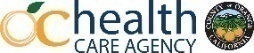 ĐƠN ỦY QUYỀN & TIẾT LỘ THÔNG TIN ĐƯỢC BẢO MẬT ĐƠN ỦY QUYỀN & TIẾT LỘ THÔNG TIN ĐƯỢC BẢO MẬT ĐƠN ỦY QUYỀN & TIẾT LỘ THÔNG TIN ĐƯỢC BẢO MẬT ĐƠN ỦY QUYỀN & TIẾT LỘ THÔNG TIN ĐƯỢC BẢO MẬT ĐƠN ỦY QUYỀN & TIẾT LỘ THÔNG TIN ĐƯỢC BẢO MẬT ĐƠN ỦY QUYỀN & TIẾT LỘ THÔNG TIN ĐƯỢC BẢO MẬT ĐƠN ỦY QUYỀN & TIẾT LỘ THÔNG TIN ĐƯỢC BẢO MẬT ĐƠN ỦY QUYỀN & TIẾT LỘ THÔNG TIN ĐƯỢC BẢO MẬT ĐƠN ỦY QUYỀN & TIẾT LỘ THÔNG TIN ĐƯỢC BẢO MẬT ĐƠN ỦY QUYỀN & TIẾT LỘ THÔNG TIN ĐƯỢC BẢO MẬT ĐƠN ỦY QUYỀN & TIẾT LỘ THÔNG TIN ĐƯỢC BẢO MẬT ĐƠN ỦY QUYỀN & TIẾT LỘ THÔNG TIN ĐƯỢC BẢO MẬT ĐƠN ỦY QUYỀN & TIẾT LỘ THÔNG TIN ĐƯỢC BẢO MẬT ĐƠN ỦY QUYỀN & TIẾT LỘ THÔNG TIN ĐƯỢC BẢO MẬT ĐƠN ỦY QUYỀN & TIẾT LỘ THÔNG TIN ĐƯỢC BẢO MẬT ĐƠN ỦY QUYỀN & TIẾT LỘ THÔNG TIN ĐƯỢC BẢO MẬT ĐƠN ỦY QUYỀN & TIẾT LỘ THÔNG TIN ĐƯỢC BẢO MẬT ĐƠN ỦY QUYỀN & TIẾT LỘ THÔNG TIN ĐƯỢC BẢO MẬT ĐƠN ỦY QUYỀN & TIẾT LỘ THÔNG TIN ĐƯỢC BẢO MẬT ĐƠN ỦY QUYỀN & TIẾT LỘ THÔNG TIN ĐƯỢC BẢO MẬT ĐƠN ỦY QUYỀN & TIẾT LỘ THÔNG TIN ĐƯỢC BẢO MẬT ĐƠN ỦY QUYỀN & TIẾT LỘ THÔNG TIN ĐƯỢC BẢO MẬT ĐƠN ỦY QUYỀN & TIẾT LỘ THÔNG TIN ĐƯỢC BẢO MẬT ĐƠN ỦY QUYỀN & TIẾT LỘ THÔNG TIN ĐƯỢC BẢO MẬT PHẦN DÀNH RIÊNG CHO NHÂN VIÊN VĂN PHÒNGPHẦN DÀNH RIÊNG CHO NHÂN VIÊN VĂN PHÒNGPHẦN 1: THÔNG TIN VỀ BỆNH NHÂNPHẦN 1: THÔNG TIN VỀ BỆNH NHÂNPHẦN 1: THÔNG TIN VỀ BỆNH NHÂNPHẦN 1: THÔNG TIN VỀ BỆNH NHÂNPHẦN 1: THÔNG TIN VỀ BỆNH NHÂNPHẦN 1: THÔNG TIN VỀ BỆNH NHÂNPHẦN 1: THÔNG TIN VỀ BỆNH NHÂNPHẦN 1: THÔNG TIN VỀ BỆNH NHÂNPHẦN 1: THÔNG TIN VỀ BỆNH NHÂNPHẦN 1: THÔNG TIN VỀ BỆNH NHÂNPHẦN 1: THÔNG TIN VỀ BỆNH NHÂNPHẦN 1: THÔNG TIN VỀ BỆNH NHÂNPHẦN 1: THÔNG TIN VỀ BỆNH NHÂNPHẦN 1: THÔNG TIN VỀ BỆNH NHÂNPHẦN 1: THÔNG TIN VỀ BỆNH NHÂNPHẦN 1: THÔNG TIN VỀ BỆNH NHÂNPHẦN 1: THÔNG TIN VỀ BỆNH NHÂNPHẦN 1: THÔNG TIN VỀ BỆNH NHÂNPHẦN 1: THÔNG TIN VỀ BỆNH NHÂNPHẦN 1: THÔNG TIN VỀ BỆNH NHÂNPHẦN 1: THÔNG TIN VỀ BỆNH NHÂNPHẦN 1: THÔNG TIN VỀ BỆNH NHÂNPHẦN 1: THÔNG TIN VỀ BỆNH NHÂNCert #Cert #Tên Họ Của Bệnh NhânTên Họ Của Bệnh NhânTên Họ Của Bệnh NhânTên Họ Của Bệnh NhânTên Họ Của Bệnh NhânTên Họ Của Bệnh NhânTên Họ Của Bệnh NhânTên Họ Của Bệnh NhânTên Họ Của Bệnh NhânTên Gọi Của Bệnh NhânTên Gọi Của Bệnh NhânTên Gọi Của Bệnh NhânTên Gọi Của Bệnh NhânTên Gọi Của Bệnh NhânTên Gọi Của Bệnh NhânTên Gọi Của Bệnh NhânTên Gọi Của Bệnh NhânTên Gọi Của Bệnh NhânTên Gọi Của Bệnh NhânTên Gọi Của Bệnh NhânTên Gọi Của Bệnh NhânTên Gọi Của Bệnh NhânTên LótCert #Cert #Tên Khác Được DùngTên Khác Được DùngTên Khác Được DùngTên Khác Được DùngTên Khác Được DùngTên Khác Được DùngTên Khác Được DùngNgày SinhNgày SinhNgày SinhNgày SinhNgày SinhNgày SinhNgày SinhNgày Sinh  Số ASXH (4 Số Cuối)  Số ASXH (4 Số Cuối)  Số ASXH (4 Số Cuối)  Số ASXH (4 Số Cuối)Số MRN (Nếu biết)Số MRN (Nếu biết)Số MRN (Nếu biết)Số MRN (Nếu biết)Cert #Cert #Email:Email:Email:Email:Email:Email:Email:Email:Email:Email:Email:Email:Số Điện Thoại Bao Gồm Số Vùng Số Điện Thoại Bao Gồm Số Vùng Số Điện Thoại Bao Gồm Số Vùng Số Điện Thoại Bao Gồm Số Vùng Số Điện Thoại Bao Gồm Số Vùng Số Điện Thoại Bao Gồm Số Vùng Số Điện Thoại Bao Gồm Số Vùng Số Điện Thoại Bao Gồm Số Vùng Số Điện Thoại Bao Gồm Số Vùng Số Điện Thoại Bao Gồm Số Vùng Số Điện Thoại Bao Gồm Số Vùng Cert #Cert #Địa Chỉ Địa Chỉ Địa Chỉ Địa Chỉ Địa Chỉ Địa Chỉ Địa Chỉ Thành Phố Thành Phố Thành Phố Thành Phố Thành Phố Thành Phố Thành Phố Thành Phố Thành Phố Tiểu BangTiểu BangTiểu BangTiểu BangTiểu BangBưu Mã Bưu Mã PHẦN 2:  THÔNG TIN CÓ THỂ LIÊN QUAN     PHẦN 2:  THÔNG TIN CÓ THỂ LIÊN QUAN     PHẦN 2:  THÔNG TIN CÓ THỂ LIÊN QUAN     PHẦN 2:  THÔNG TIN CÓ THỂ LIÊN QUAN     PHẦN 2:  THÔNG TIN CÓ THỂ LIÊN QUAN     PHẦN 2:  THÔNG TIN CÓ THỂ LIÊN QUAN     PHẦN 2:  THÔNG TIN CÓ THỂ LIÊN QUAN     PHẦN 2:  THÔNG TIN CÓ THỂ LIÊN QUAN     PHẦN 2:  THÔNG TIN CÓ THỂ LIÊN QUAN     PHẦN 2:  THÔNG TIN CÓ THỂ LIÊN QUAN      Kiểm tra xem có giống như trên không Kiểm tra xem có giống như trên không Kiểm tra xem có giống như trên không Kiểm tra xem có giống như trên không Kiểm tra xem có giống như trên không Kiểm tra xem có giống như trên không Kiểm tra xem có giống như trên không Kiểm tra xem có giống như trên không Kiểm tra xem có giống như trên không Kiểm tra xem có giống như trên không Kiểm tra xem có giống như trên không Kiểm tra xem có giống như trên không Kiểm tra xem có giống như trên không Kiểm tra xem có giống như trên không Kiểm tra xem có giống như trên khôngTên Cá Nhân hoặc Cơ QuanTên Cá Nhân hoặc Cơ QuanTên Cá Nhân hoặc Cơ QuanTên Cá Nhân hoặc Cơ QuanTên Cá Nhân hoặc Cơ QuanTên Cá Nhân hoặc Cơ QuanTên Cá Nhân hoặc Cơ QuanTên Cá Nhân hoặc Cơ QuanĐịa ChỉĐịa ChỉĐịa ChỉĐịa ChỉĐịa ChỉĐịa ChỉĐịa ChỉĐịa ChỉĐịa ChỉĐịa ChỉĐịa ChỉĐịa ChỉĐịa ChỉĐịa ChỉĐịa ChỉĐịa ChỉĐịa ChỉChỉ Định Tổng Quát (For 42 CFR Programs only)Chỉ Định Tổng Quát (For 42 CFR Programs only)Chỉ Định Tổng Quát (For 42 CFR Programs only)Chỉ Định Tổng Quát (For 42 CFR Programs only)Chỉ Định Tổng Quát (For 42 CFR Programs only)Chỉ Định Tổng Quát (For 42 CFR Programs only)Chỉ Định Tổng Quát (For 42 CFR Programs only)Chỉ Định Tổng Quát (For 42 CFR Programs only)Chỉ Định Tổng Quát (For 42 CFR Programs only)Chỉ Định Tổng Quát (For 42 CFR Programs only)Chỉ Định Tổng Quát (For 42 CFR Programs only)Chỉ Định Tổng Quát (For 42 CFR Programs only)Chỉ Định Tổng Quát (For 42 CFR Programs only)Chỉ Định Tổng Quát (For 42 CFR Programs only)Chỉ Định Tổng Quát (For 42 CFR Programs only)Chỉ Định Tổng Quát (For 42 CFR Programs only)Chỉ Định Tổng Quát (For 42 CFR Programs only)Chỉ Định Tổng Quát (For 42 CFR Programs only)Chỉ Định Tổng Quát (For 42 CFR Programs only)Chỉ Định Tổng Quát (For 42 CFR Programs only)Chỉ Định Tổng Quát (For 42 CFR Programs only)Chỉ Định Tổng Quát (For 42 CFR Programs only)Chỉ Định Tổng Quát (For 42 CFR Programs only)Chỉ Định Tổng Quát (For 42 CFR Programs only)Chỉ Định Tổng Quát (For 42 CFR Programs only)Thành PhốThành PhốThành PhốThành PhốTiểu BangTiểu BangTiểu BangTiểu BangTiểu BangTiểu BangTiểu BangTiểu BangTiểu BangSố Điện Thoại Bao Gồm Số VùngSố Điện Thoại Bao Gồm Số VùngSố Điện Thoại Bao Gồm Số VùngSố Điện Thoại Bao Gồm Số VùngSố Điện Thoại Bao Gồm Số VùngSố Điện Thoại Bao Gồm Số VùngSố Điện Thoại Bao Gồm Số VùngSố Điện Thoại Bao Gồm Số VùngSố Điện Thoại Bao Gồm Số VùngSố Điện Thoại Bao Gồm Số VùngSố Điện Thoại Bao Gồm Số VùngSố Điện Thoại Bao Gồm Số VùngPHẦN 3: MỤC ĐÍCH XỬ DỤNG CỦA UỶ QUYỀN NÀYPHẦN 3: MỤC ĐÍCH XỬ DỤNG CỦA UỶ QUYỀN NÀYPHẦN 3: MỤC ĐÍCH XỬ DỤNG CỦA UỶ QUYỀN NÀYPHẦN 3: MỤC ĐÍCH XỬ DỤNG CỦA UỶ QUYỀN NÀYPHẦN 3: MỤC ĐÍCH XỬ DỤNG CỦA UỶ QUYỀN NÀYPHẦN 3: MỤC ĐÍCH XỬ DỤNG CỦA UỶ QUYỀN NÀYPHẦN 3: MỤC ĐÍCH XỬ DỤNG CỦA UỶ QUYỀN NÀYPHẦN 3: MỤC ĐÍCH XỬ DỤNG CỦA UỶ QUYỀN NÀYPHẦN 3: MỤC ĐÍCH XỬ DỤNG CỦA UỶ QUYỀN NÀYPHẦN 3: MỤC ĐÍCH XỬ DỤNG CỦA UỶ QUYỀN NÀYPHẦN 3: MỤC ĐÍCH XỬ DỤNG CỦA UỶ QUYỀN NÀYPHẦN 3: MỤC ĐÍCH XỬ DỤNG CỦA UỶ QUYỀN NÀYPHẦN 3: MỤC ĐÍCH XỬ DỤNG CỦA UỶ QUYỀN NÀYPHẦN 3: MỤC ĐÍCH XỬ DỤNG CỦA UỶ QUYỀN NÀYPHẦN 3: MỤC ĐÍCH XỬ DỤNG CỦA UỶ QUYỀN NÀYPHẦN 3: MỤC ĐÍCH XỬ DỤNG CỦA UỶ QUYỀN NÀYPHẦN 3: MỤC ĐÍCH XỬ DỤNG CỦA UỶ QUYỀN NÀYPHẦN 3: MỤC ĐÍCH XỬ DỤNG CỦA UỶ QUYỀN NÀYPHẦN 3: MỤC ĐÍCH XỬ DỤNG CỦA UỶ QUYỀN NÀYPHẦN 3: MỤC ĐÍCH XỬ DỤNG CỦA UỶ QUYỀN NÀYPHẦN 3: MỤC ĐÍCH XỬ DỤNG CỦA UỶ QUYỀN NÀYPHẦN 3: MỤC ĐÍCH XỬ DỤNG CỦA UỶ QUYỀN NÀYPHẦN 3: MỤC ĐÍCH XỬ DỤNG CỦA UỶ QUYỀN NÀYPHẦN 3: MỤC ĐÍCH XỬ DỤNG CỦA UỶ QUYỀN NÀYPHẦN 3: MỤC ĐÍCH XỬ DỤNG CỦA UỶ QUYỀN NÀY Bệnh Nhân Yêu Cầu           Chăm Sóc/Điều Trị Y Tế Tiếp Nối         Bảo Hiểm          Pháp Lý  Hồ Sơ Người Tàn Tật       Mục Đích Khác: Bệnh Nhân Yêu Cầu           Chăm Sóc/Điều Trị Y Tế Tiếp Nối         Bảo Hiểm          Pháp Lý  Hồ Sơ Người Tàn Tật       Mục Đích Khác: Bệnh Nhân Yêu Cầu           Chăm Sóc/Điều Trị Y Tế Tiếp Nối         Bảo Hiểm          Pháp Lý  Hồ Sơ Người Tàn Tật       Mục Đích Khác: Bệnh Nhân Yêu Cầu           Chăm Sóc/Điều Trị Y Tế Tiếp Nối         Bảo Hiểm          Pháp Lý  Hồ Sơ Người Tàn Tật       Mục Đích Khác: Bệnh Nhân Yêu Cầu           Chăm Sóc/Điều Trị Y Tế Tiếp Nối         Bảo Hiểm          Pháp Lý  Hồ Sơ Người Tàn Tật       Mục Đích Khác: Bệnh Nhân Yêu Cầu           Chăm Sóc/Điều Trị Y Tế Tiếp Nối         Bảo Hiểm          Pháp Lý  Hồ Sơ Người Tàn Tật       Mục Đích Khác: Bệnh Nhân Yêu Cầu           Chăm Sóc/Điều Trị Y Tế Tiếp Nối         Bảo Hiểm          Pháp Lý  Hồ Sơ Người Tàn Tật       Mục Đích Khác: Bệnh Nhân Yêu Cầu           Chăm Sóc/Điều Trị Y Tế Tiếp Nối         Bảo Hiểm          Pháp Lý  Hồ Sơ Người Tàn Tật       Mục Đích Khác: Bệnh Nhân Yêu Cầu           Chăm Sóc/Điều Trị Y Tế Tiếp Nối         Bảo Hiểm          Pháp Lý  Hồ Sơ Người Tàn Tật       Mục Đích Khác: Bệnh Nhân Yêu Cầu           Chăm Sóc/Điều Trị Y Tế Tiếp Nối         Bảo Hiểm          Pháp Lý  Hồ Sơ Người Tàn Tật       Mục Đích Khác: Bệnh Nhân Yêu Cầu           Chăm Sóc/Điều Trị Y Tế Tiếp Nối         Bảo Hiểm          Pháp Lý  Hồ Sơ Người Tàn Tật       Mục Đích Khác: Bệnh Nhân Yêu Cầu           Chăm Sóc/Điều Trị Y Tế Tiếp Nối         Bảo Hiểm          Pháp Lý  Hồ Sơ Người Tàn Tật       Mục Đích Khác: Bệnh Nhân Yêu Cầu           Chăm Sóc/Điều Trị Y Tế Tiếp Nối         Bảo Hiểm          Pháp Lý  Hồ Sơ Người Tàn Tật       Mục Đích Khác: Bệnh Nhân Yêu Cầu           Chăm Sóc/Điều Trị Y Tế Tiếp Nối         Bảo Hiểm          Pháp Lý  Hồ Sơ Người Tàn Tật       Mục Đích Khác: Bệnh Nhân Yêu Cầu           Chăm Sóc/Điều Trị Y Tế Tiếp Nối         Bảo Hiểm          Pháp Lý  Hồ Sơ Người Tàn Tật       Mục Đích Khác: Bệnh Nhân Yêu Cầu           Chăm Sóc/Điều Trị Y Tế Tiếp Nối         Bảo Hiểm          Pháp Lý  Hồ Sơ Người Tàn Tật       Mục Đích Khác: Bệnh Nhân Yêu Cầu           Chăm Sóc/Điều Trị Y Tế Tiếp Nối         Bảo Hiểm          Pháp Lý  Hồ Sơ Người Tàn Tật       Mục Đích Khác: Bệnh Nhân Yêu Cầu           Chăm Sóc/Điều Trị Y Tế Tiếp Nối         Bảo Hiểm          Pháp Lý  Hồ Sơ Người Tàn Tật       Mục Đích Khác: Bệnh Nhân Yêu Cầu           Chăm Sóc/Điều Trị Y Tế Tiếp Nối         Bảo Hiểm          Pháp Lý  Hồ Sơ Người Tàn Tật       Mục Đích Khác: Bệnh Nhân Yêu Cầu           Chăm Sóc/Điều Trị Y Tế Tiếp Nối         Bảo Hiểm          Pháp Lý  Hồ Sơ Người Tàn Tật       Mục Đích Khác: Bệnh Nhân Yêu Cầu           Chăm Sóc/Điều Trị Y Tế Tiếp Nối         Bảo Hiểm          Pháp Lý  Hồ Sơ Người Tàn Tật       Mục Đích Khác: Bệnh Nhân Yêu Cầu           Chăm Sóc/Điều Trị Y Tế Tiếp Nối         Bảo Hiểm          Pháp Lý  Hồ Sơ Người Tàn Tật       Mục Đích Khác: Bệnh Nhân Yêu Cầu           Chăm Sóc/Điều Trị Y Tế Tiếp Nối         Bảo Hiểm          Pháp Lý  Hồ Sơ Người Tàn Tật       Mục Đích Khác: Bệnh Nhân Yêu Cầu           Chăm Sóc/Điều Trị Y Tế Tiếp Nối         Bảo Hiểm          Pháp Lý  Hồ Sơ Người Tàn Tật       Mục Đích Khác: Bệnh Nhân Yêu Cầu           Chăm Sóc/Điều Trị Y Tế Tiếp Nối         Bảo Hiểm          Pháp Lý  Hồ Sơ Người Tàn Tật       Mục Đích Khác:PHẦN 4: NHỮNG THÔNG TIN CÓ THỂ ĐƯỢC CÔNG BỐ (Cần có các bước 1, 3 và 4. Hoàn thành bước 2 để biết cụ thể)PHẦN 4: NHỮNG THÔNG TIN CÓ THỂ ĐƯỢC CÔNG BỐ (Cần có các bước 1, 3 và 4. Hoàn thành bước 2 để biết cụ thể)PHẦN 4: NHỮNG THÔNG TIN CÓ THỂ ĐƯỢC CÔNG BỐ (Cần có các bước 1, 3 và 4. Hoàn thành bước 2 để biết cụ thể)PHẦN 4: NHỮNG THÔNG TIN CÓ THỂ ĐƯỢC CÔNG BỐ (Cần có các bước 1, 3 và 4. Hoàn thành bước 2 để biết cụ thể)PHẦN 4: NHỮNG THÔNG TIN CÓ THỂ ĐƯỢC CÔNG BỐ (Cần có các bước 1, 3 và 4. Hoàn thành bước 2 để biết cụ thể)PHẦN 4: NHỮNG THÔNG TIN CÓ THỂ ĐƯỢC CÔNG BỐ (Cần có các bước 1, 3 và 4. Hoàn thành bước 2 để biết cụ thể)PHẦN 4: NHỮNG THÔNG TIN CÓ THỂ ĐƯỢC CÔNG BỐ (Cần có các bước 1, 3 và 4. Hoàn thành bước 2 để biết cụ thể)PHẦN 4: NHỮNG THÔNG TIN CÓ THỂ ĐƯỢC CÔNG BỐ (Cần có các bước 1, 3 và 4. Hoàn thành bước 2 để biết cụ thể)PHẦN 4: NHỮNG THÔNG TIN CÓ THỂ ĐƯỢC CÔNG BỐ (Cần có các bước 1, 3 và 4. Hoàn thành bước 2 để biết cụ thể)PHẦN 4: NHỮNG THÔNG TIN CÓ THỂ ĐƯỢC CÔNG BỐ (Cần có các bước 1, 3 và 4. Hoàn thành bước 2 để biết cụ thể)PHẦN 4: NHỮNG THÔNG TIN CÓ THỂ ĐƯỢC CÔNG BỐ (Cần có các bước 1, 3 và 4. Hoàn thành bước 2 để biết cụ thể)PHẦN 4: NHỮNG THÔNG TIN CÓ THỂ ĐƯỢC CÔNG BỐ (Cần có các bước 1, 3 và 4. Hoàn thành bước 2 để biết cụ thể)PHẦN 4: NHỮNG THÔNG TIN CÓ THỂ ĐƯỢC CÔNG BỐ (Cần có các bước 1, 3 và 4. Hoàn thành bước 2 để biết cụ thể)PHẦN 4: NHỮNG THÔNG TIN CÓ THỂ ĐƯỢC CÔNG BỐ (Cần có các bước 1, 3 và 4. Hoàn thành bước 2 để biết cụ thể)PHẦN 4: NHỮNG THÔNG TIN CÓ THỂ ĐƯỢC CÔNG BỐ (Cần có các bước 1, 3 và 4. Hoàn thành bước 2 để biết cụ thể)PHẦN 4: NHỮNG THÔNG TIN CÓ THỂ ĐƯỢC CÔNG BỐ (Cần có các bước 1, 3 và 4. Hoàn thành bước 2 để biết cụ thể)PHẦN 4: NHỮNG THÔNG TIN CÓ THỂ ĐƯỢC CÔNG BỐ (Cần có các bước 1, 3 và 4. Hoàn thành bước 2 để biết cụ thể)PHẦN 4: NHỮNG THÔNG TIN CÓ THỂ ĐƯỢC CÔNG BỐ (Cần có các bước 1, 3 và 4. Hoàn thành bước 2 để biết cụ thể)PHẦN 4: NHỮNG THÔNG TIN CÓ THỂ ĐƯỢC CÔNG BỐ (Cần có các bước 1, 3 và 4. Hoàn thành bước 2 để biết cụ thể)PHẦN 4: NHỮNG THÔNG TIN CÓ THỂ ĐƯỢC CÔNG BỐ (Cần có các bước 1, 3 và 4. Hoàn thành bước 2 để biết cụ thể)PHẦN 4: NHỮNG THÔNG TIN CÓ THỂ ĐƯỢC CÔNG BỐ (Cần có các bước 1, 3 và 4. Hoàn thành bước 2 để biết cụ thể)PHẦN 4: NHỮNG THÔNG TIN CÓ THỂ ĐƯỢC CÔNG BỐ (Cần có các bước 1, 3 và 4. Hoàn thành bước 2 để biết cụ thể)PHẦN 4: NHỮNG THÔNG TIN CÓ THỂ ĐƯỢC CÔNG BỐ (Cần có các bước 1, 3 và 4. Hoàn thành bước 2 để biết cụ thể)PHẦN 4: NHỮNG THÔNG TIN CÓ THỂ ĐƯỢC CÔNG BỐ (Cần có các bước 1, 3 và 4. Hoàn thành bước 2 để biết cụ thể)PHẦN 4: NHỮNG THÔNG TIN CÓ THỂ ĐƯỢC CÔNG BỐ (Cần có các bước 1, 3 và 4. Hoàn thành bước 2 để biết cụ thể) Bước 1. Chỉ chọn một :            Hồ sơ bệnh án    Tóm tắt điều trị Bước 1. Chỉ chọn một :            Hồ sơ bệnh án    Tóm tắt điều trị Bước 1. Chỉ chọn một :            Hồ sơ bệnh án    Tóm tắt điều trị Bước 1. Chỉ chọn một :            Hồ sơ bệnh án    Tóm tắt điều trị Bước 1. Chỉ chọn một :            Hồ sơ bệnh án    Tóm tắt điều trị Bước 1. Chỉ chọn một :            Hồ sơ bệnh án    Tóm tắt điều trị Bước 1. Chỉ chọn một :            Hồ sơ bệnh án    Tóm tắt điều trị Bước 1. Chỉ chọn một :            Hồ sơ bệnh án    Tóm tắt điều trị Bước 1. Chỉ chọn một :            Hồ sơ bệnh án    Tóm tắt điều trị Bước 1. Chỉ chọn một :            Hồ sơ bệnh án    Tóm tắt điều trị Bước 1. Chỉ chọn một :            Hồ sơ bệnh án    Tóm tắt điều trị Bước 1. Chỉ chọn một :            Hồ sơ bệnh án    Tóm tắt điều trị Bước 1. Chỉ chọn một :            Hồ sơ bệnh án    Tóm tắt điều trị Bước 1. Chỉ chọn một :            Hồ sơ bệnh án    Tóm tắt điều trị Bước 1. Chỉ chọn một :            Hồ sơ bệnh án    Tóm tắt điều trị Bước 1. Chỉ chọn một :            Hồ sơ bệnh án    Tóm tắt điều trị Bước 2. Chọn loại hồ sơ được cung cấp : Bước 2. Chọn loại hồ sơ được cung cấp : Bước 2. Chọn loại hồ sơ được cung cấp : Bước 2. Chọn loại hồ sơ được cung cấp : Bước 2. Chọn loại hồ sơ được cung cấp : Bước 2. Chọn loại hồ sơ được cung cấp : Bước 2. Chọn loại hồ sơ được cung cấp : Bước 2. Chọn loại hồ sơ được cung cấp : Bước 2. Chọn loại hồ sơ được cung cấp : Bước 2. Chọn loại hồ sơ được cung cấp : Bước 2. Chọn loại hồ sơ được cung cấp : Bước 2. Chọn loại hồ sơ được cung cấp : Bước 2. Chọn loại hồ sơ được cung cấp : Bước 2. Chọn loại hồ sơ được cung cấp : Bước 2. Chọn loại hồ sơ được cung cấp : Bước 2. Chọn loại hồ sơ được cung cấp : Bước 2. Chọn loại hồ sơ được cung cấp : Bước 2. Chọn loại hồ sơ được cung cấp : Bước 2. Chọn loại hồ sơ được cung cấp : Bước 2. Chọn loại hồ sơ được cung cấp : Bước 2. Chọn loại hồ sơ được cung cấp : Bước 2. Chọn loại hồ sơ được cung cấp : Bước 2. Chọn loại hồ sơ được cung cấp : Bước 2. Chọn loại hồ sơ được cung cấp : Bước 2. Chọn loại hồ sơ được cung cấp : Sức khoẻ gia đình Sức khoẻ gia đình Sức khoẻ gia đình Điều Trị STD Điều Trị STD Điều Trị STD Điều Trị STD Dịch Vụ Trẻ Em California (CCS)                            Dịch Vụ Trẻ Em California (CCS)                            Dịch Vụ Trẻ Em California (CCS)                            Dịch Vụ Trẻ Em California (CCS)                            Dịch Vụ Trẻ Em California (CCS)                            Dịch Vụ Trẻ Em California (CCS)                            Dịch Vụ Trẻ Em California (CCS)                            Dịch Vụ Trẻ Em California (CCS)                            Dịch Vụ Trẻ Em California (CCS)                            Dịch Vụ Trẻ Em California (CCS)                            Dịch Vụ Trẻ Em California (CCS)                            Dịch Vụ Trẻ Em California (CCS)                            Dịch Vụ Trẻ Em California (CCS)                            Dịch Vụ Trẻ Em California (CCS)                            Dịch Vụ Trẻ Em California (CCS)                            Dịch Vụ Trẻ Em California (CCS)                            Dịch Vụ Trẻ Em California (CCS)                            Dịch Vụ Trẻ Em California (CCS)                            Kết quả/ Phim X-quang Kết quả/ Phim X-quang Kết quả/ Phim X-quang Phổi Phổi Phổi Phổi WIC                                                Chích ngừa   WIC                                                Chích ngừa   WIC                                                Chích ngừa   WIC                                                Chích ngừa   WIC                                                Chích ngừa   WIC                                                Chích ngừa   WIC                                                Chích ngừa   WIC                                                Chích ngừa   WIC                                                Chích ngừa   WIC                                                Chích ngừa   WIC                                                Chích ngừa   WIC                                                Chích ngừa   WIC                                                Chích ngừa   WIC                                                Chích ngừa   WIC                                                Chích ngừa   WIC                                                Chích ngừa   WIC                                                Chích ngừa   WIC                                                Chích ngừa   AMM/MSN/MSI AMM/MSN/MSI AMM/MSN/MSI Răng Răng Răng Răng Thông Tin Khác: Thông Tin Khác: Thông Tin Khác: Thông Tin Khác: Thông Tin Khác: Thông Tin Khác: Thông Tin Khác: Thông Tin Khác: Thông Tin Khác: Thông Tin Khác: Thông Tin Khác: Thông Tin Khác: Thông Tin Khác: Thông Tin Khác: Thông Tin Khác: Thông Tin Khác: Thông Tin Khác: Thông Tin Khác:Yêu câu quý vị viết tắt tên và thời hạn của những hồ sơ dưới đây sẽ được xử dụng hoặc công bố những thông tin có tính nhạy cảm:Yêu câu quý vị viết tắt tên và thời hạn của những hồ sơ dưới đây sẽ được xử dụng hoặc công bố những thông tin có tính nhạy cảm:Yêu câu quý vị viết tắt tên và thời hạn của những hồ sơ dưới đây sẽ được xử dụng hoặc công bố những thông tin có tính nhạy cảm:Yêu câu quý vị viết tắt tên và thời hạn của những hồ sơ dưới đây sẽ được xử dụng hoặc công bố những thông tin có tính nhạy cảm:Yêu câu quý vị viết tắt tên và thời hạn của những hồ sơ dưới đây sẽ được xử dụng hoặc công bố những thông tin có tính nhạy cảm:Yêu câu quý vị viết tắt tên và thời hạn của những hồ sơ dưới đây sẽ được xử dụng hoặc công bố những thông tin có tính nhạy cảm:Yêu câu quý vị viết tắt tên và thời hạn của những hồ sơ dưới đây sẽ được xử dụng hoặc công bố những thông tin có tính nhạy cảm:Yêu câu quý vị viết tắt tên và thời hạn của những hồ sơ dưới đây sẽ được xử dụng hoặc công bố những thông tin có tính nhạy cảm:Yêu câu quý vị viết tắt tên và thời hạn của những hồ sơ dưới đây sẽ được xử dụng hoặc công bố những thông tin có tính nhạy cảm:Yêu câu quý vị viết tắt tên và thời hạn của những hồ sơ dưới đây sẽ được xử dụng hoặc công bố những thông tin có tính nhạy cảm:Yêu câu quý vị viết tắt tên và thời hạn của những hồ sơ dưới đây sẽ được xử dụng hoặc công bố những thông tin có tính nhạy cảm:Yêu câu quý vị viết tắt tên và thời hạn của những hồ sơ dưới đây sẽ được xử dụng hoặc công bố những thông tin có tính nhạy cảm:Yêu câu quý vị viết tắt tên và thời hạn của những hồ sơ dưới đây sẽ được xử dụng hoặc công bố những thông tin có tính nhạy cảm:Yêu câu quý vị viết tắt tên và thời hạn của những hồ sơ dưới đây sẽ được xử dụng hoặc công bố những thông tin có tính nhạy cảm:Yêu câu quý vị viết tắt tên và thời hạn của những hồ sơ dưới đây sẽ được xử dụng hoặc công bố những thông tin có tính nhạy cảm:Yêu câu quý vị viết tắt tên và thời hạn của những hồ sơ dưới đây sẽ được xử dụng hoặc công bố những thông tin có tính nhạy cảm:Yêu câu quý vị viết tắt tên và thời hạn của những hồ sơ dưới đây sẽ được xử dụng hoặc công bố những thông tin có tính nhạy cảm:Yêu câu quý vị viết tắt tên và thời hạn của những hồ sơ dưới đây sẽ được xử dụng hoặc công bố những thông tin có tính nhạy cảm:Yêu câu quý vị viết tắt tên và thời hạn của những hồ sơ dưới đây sẽ được xử dụng hoặc công bố những thông tin có tính nhạy cảm:Yêu câu quý vị viết tắt tên và thời hạn của những hồ sơ dưới đây sẽ được xử dụng hoặc công bố những thông tin có tính nhạy cảm:Yêu câu quý vị viết tắt tên và thời hạn của những hồ sơ dưới đây sẽ được xử dụng hoặc công bố những thông tin có tính nhạy cảm:Yêu câu quý vị viết tắt tên và thời hạn của những hồ sơ dưới đây sẽ được xử dụng hoặc công bố những thông tin có tính nhạy cảm:Yêu câu quý vị viết tắt tên và thời hạn của những hồ sơ dưới đây sẽ được xử dụng hoặc công bố những thông tin có tính nhạy cảm:Yêu câu quý vị viết tắt tên và thời hạn của những hồ sơ dưới đây sẽ được xử dụng hoặc công bố những thông tin có tính nhạy cảm:Yêu câu quý vị viết tắt tên và thời hạn của những hồ sơ dưới đây sẽ được xử dụng hoặc công bố những thông tin có tính nhạy cảm:  Hồ Sơ Điều Trị Lạm Dụng Rượu và Ma Tuý **  Hồ Sơ Điều Trị Lạm Dụng Rượu và Ma Tuý **  Hồ Sơ Điều Trị Lạm Dụng Rượu và Ma Tuý **  Hồ Sơ Điều Trị Lạm Dụng Rượu và Ma Tuý **  Hồ Sơ Điều Trị Lạm Dụng Rượu và Ma Tuý **  Hồ Sơ Điều Trị Lạm Dụng Rượu và Ma Tuý **  Hồ Sơ Điều Trị Lạm Dụng Rượu và Ma Tuý **  Hồ Sơ Điều Trị Lạm Dụng Rượu và Ma Tuý **  Hồ Sơ Điều Trị Lạm Dụng Rượu và Ma Tuý **  Hồ Sơ Điều Trị Lạm Dụng Rượu và Ma Tuý **  Hồ Sơ Điều Trị Lạm Dụng Rượu và Ma Tuý **Từ Ngày:  Từ Ngày:  Từ Ngày:  Từ Ngày:  Từ Ngày:  Từ Ngày:  Từ Ngày:  Đến Ngày:   Đến Ngày:   Đến Ngày:   Đến Ngày:   Đến Ngày:   Đến Ngày:   Sức Khoẻ Tâm ThầnSức Khoẻ Tâm ThầnSức Khoẻ Tâm ThầnSức Khoẻ Tâm ThầnSức Khoẻ Tâm ThầnSức Khoẻ Tâm ThầnSức Khoẻ Tâm ThầnSức Khoẻ Tâm ThầnSức Khoẻ Tâm ThầnSức Khoẻ Tâm ThầnSức Khoẻ Tâm ThầnTừ Ngày:  Từ Ngày:  Từ Ngày:  Từ Ngày:  Từ Ngày:  Từ Ngày:  Từ Ngày:  Đến Ngày:  Đến Ngày:  Đến Ngày:  Đến Ngày:  Đến Ngày:  Đến Ngày:  Thử Nghiệm và Kết Quả HIV/AIDS Thử Nghiệm và Kết Quả HIV/AIDS Thử Nghiệm và Kết Quả HIV/AIDS Thử Nghiệm và Kết Quả HIV/AIDS Thử Nghiệm và Kết Quả HIV/AIDS Thử Nghiệm và Kết Quả HIV/AIDS Thử Nghiệm và Kết Quả HIV/AIDS Thử Nghiệm và Kết Quả HIV/AIDS Thử Nghiệm và Kết Quả HIV/AIDS Thử Nghiệm và Kết Quả HIV/AIDS Thử Nghiệm và Kết Quả HIV/AIDS Từ Ngày:  Từ Ngày:  Từ Ngày:  Từ Ngày:  Từ Ngày:  Từ Ngày:  Từ Ngày:  Đến Ngày:  Đến Ngày:  Đến Ngày:  Đến Ngày:  Đến Ngày:  Đến Ngày:  Bước 3. (Các) phòng khám nơi nhận các dịch vụ:Bước 3. (Các) phòng khám nơi nhận các dịch vụ:Bước 3. (Các) phòng khám nơi nhận các dịch vụ:Bước 3. (Các) phòng khám nơi nhận các dịch vụ:Bước 3. (Các) phòng khám nơi nhận các dịch vụ:Bước 3. (Các) phòng khám nơi nhận các dịch vụ:Bước 3. (Các) phòng khám nơi nhận các dịch vụ:Bước 3. (Các) phòng khám nơi nhận các dịch vụ:Bước 3. (Các) phòng khám nơi nhận các dịch vụ:Bước 3. (Các) phòng khám nơi nhận các dịch vụ:Bước 3. (Các) phòng khám nơi nhận các dịch vụ:Bước 3. (Các) phòng khám nơi nhận các dịch vụ:Bước 3. (Các) phòng khám nơi nhận các dịch vụ:Bước 3. (Các) phòng khám nơi nhận các dịch vụ:Bước 3. (Các) phòng khám nơi nhận các dịch vụ:Bước 3. (Các) phòng khám nơi nhận các dịch vụ:Bước 3. (Các) phòng khám nơi nhận các dịch vụ:Bước 3. (Các) phòng khám nơi nhận các dịch vụ:Bước 3. (Các) phòng khám nơi nhận các dịch vụ:Bước 3. (Các) phòng khám nơi nhận các dịch vụ:Bước 3. (Các) phòng khám nơi nhận các dịch vụ:Bước 3. (Các) phòng khám nơi nhận các dịch vụ:Bước 3. (Các) phòng khám nơi nhận các dịch vụ:Bước 3. (Các) phòng khám nơi nhận các dịch vụ:Bước 3. (Các) phòng khám nơi nhận các dịch vụ:Bước 4. Mong muốn được nhận:                     Bước 4. Mong muốn được nhận:                     Bước 4. Mong muốn được nhận:                     Bước 4. Mong muốn được nhận:                     Bước 4. Mong muốn được nhận:                        Gửi qua thư điện tử   Gửi qua thư điện tử   Gửi qua thư điện tử   Gửi qua thư điện tử   Gửi qua thư điện tử   Gửi qua thư điện tử   Gửi qua thư điện tử   Gửi qua thư điện tử   Gửi qua thư điện tử   Gửi qua thư điện tử   Gửi qua thư   Gửi qua thư   Gửi qua thư   Gửi qua thư   Gửi qua thư   Gửi qua thư   Gửi qua thư   Đến lấy   Đến lấy   Đến lấyXIN VUI LÒNG XEM LẠIXIN VUI LÒNG XEM LẠIXIN VUI LÒNG XEM LẠIXIN VUI LÒNG XEM LẠIXIN VUI LÒNG XEM LẠIXIN VUI LÒNG XEM LẠIXIN VUI LÒNG XEM LẠIXIN VUI LÒNG XEM LẠIXIN VUI LÒNG XEM LẠIXIN VUI LÒNG XEM LẠIXIN VUI LÒNG XEM LẠIXIN VUI LÒNG XEM LẠIXIN VUI LÒNG XEM LẠIXIN VUI LÒNG XEM LẠIXIN VUI LÒNG XEM LẠIXIN VUI LÒNG XEM LẠIXIN VUI LÒNG XEM LẠIXIN VUI LÒNG XEM LẠIXIN VUI LÒNG XEM LẠIXIN VUI LÒNG XEM LẠIXIN VUI LÒNG XEM LẠIXIN VUI LÒNG XEM LẠIXIN VUI LÒNG XEM LẠIXIN VUI LÒNG XEM LẠIXIN VUI LÒNG XEM LẠITôi đã đọc nội dung của đơn này. Tôi hiểu, đồng ý và cho phép Quận Cam xử dụng và tiết lộ thông tin của tôi như tôi đã nêu ở trên. Tôi cũng hiểu rằng việc ký vào đơn này là tự nguyện và việc điều trị, thanh toán chi phí hoặc điều kiện nhận trợ cấp sẽ không bị ảnh hưởng nếu tôi không ký vào giấy ủy quyền này. Tôi có quyền rút lại sự ủy quyền này bất cứ lúc nào bằng văn bản thông báo gửi cho Văn Phòng Lục Sự. Việc thu hồi sẽ có tác dụng đối với các tiết lộ mà Phòng Lục Sự đã thực hiện khi còn được ủy quyền. Thông tin được tiết lộ theo ủy quyền này có thể được tái tiết lộ bởi người nhận và không còn được bảo vệ bởi luật riêng tư liên bang (HIPAA). Luật tiểu bang hoặc luật liên bang khác có liên quan có thể yêu cầu người nhận phải được sự cho phép bằng văn bản của quý vị trước khi tiết lộ lại thông tin, trừ trường hợp những luật đó cho phép. Tôi được nhận một bản sao của đơn này. Lệ phí có thể áp dụng cho một số yêu cầu. Bản sao của giấy ủy quyền nguyên thuỷ cũng được hợp lệ.Tôi đã đọc nội dung của đơn này. Tôi hiểu, đồng ý và cho phép Quận Cam xử dụng và tiết lộ thông tin của tôi như tôi đã nêu ở trên. Tôi cũng hiểu rằng việc ký vào đơn này là tự nguyện và việc điều trị, thanh toán chi phí hoặc điều kiện nhận trợ cấp sẽ không bị ảnh hưởng nếu tôi không ký vào giấy ủy quyền này. Tôi có quyền rút lại sự ủy quyền này bất cứ lúc nào bằng văn bản thông báo gửi cho Văn Phòng Lục Sự. Việc thu hồi sẽ có tác dụng đối với các tiết lộ mà Phòng Lục Sự đã thực hiện khi còn được ủy quyền. Thông tin được tiết lộ theo ủy quyền này có thể được tái tiết lộ bởi người nhận và không còn được bảo vệ bởi luật riêng tư liên bang (HIPAA). Luật tiểu bang hoặc luật liên bang khác có liên quan có thể yêu cầu người nhận phải được sự cho phép bằng văn bản của quý vị trước khi tiết lộ lại thông tin, trừ trường hợp những luật đó cho phép. Tôi được nhận một bản sao của đơn này. Lệ phí có thể áp dụng cho một số yêu cầu. Bản sao của giấy ủy quyền nguyên thuỷ cũng được hợp lệ.Tôi đã đọc nội dung của đơn này. Tôi hiểu, đồng ý và cho phép Quận Cam xử dụng và tiết lộ thông tin của tôi như tôi đã nêu ở trên. Tôi cũng hiểu rằng việc ký vào đơn này là tự nguyện và việc điều trị, thanh toán chi phí hoặc điều kiện nhận trợ cấp sẽ không bị ảnh hưởng nếu tôi không ký vào giấy ủy quyền này. Tôi có quyền rút lại sự ủy quyền này bất cứ lúc nào bằng văn bản thông báo gửi cho Văn Phòng Lục Sự. Việc thu hồi sẽ có tác dụng đối với các tiết lộ mà Phòng Lục Sự đã thực hiện khi còn được ủy quyền. Thông tin được tiết lộ theo ủy quyền này có thể được tái tiết lộ bởi người nhận và không còn được bảo vệ bởi luật riêng tư liên bang (HIPAA). Luật tiểu bang hoặc luật liên bang khác có liên quan có thể yêu cầu người nhận phải được sự cho phép bằng văn bản của quý vị trước khi tiết lộ lại thông tin, trừ trường hợp những luật đó cho phép. Tôi được nhận một bản sao của đơn này. Lệ phí có thể áp dụng cho một số yêu cầu. Bản sao của giấy ủy quyền nguyên thuỷ cũng được hợp lệ.Tôi đã đọc nội dung của đơn này. Tôi hiểu, đồng ý và cho phép Quận Cam xử dụng và tiết lộ thông tin của tôi như tôi đã nêu ở trên. Tôi cũng hiểu rằng việc ký vào đơn này là tự nguyện và việc điều trị, thanh toán chi phí hoặc điều kiện nhận trợ cấp sẽ không bị ảnh hưởng nếu tôi không ký vào giấy ủy quyền này. Tôi có quyền rút lại sự ủy quyền này bất cứ lúc nào bằng văn bản thông báo gửi cho Văn Phòng Lục Sự. Việc thu hồi sẽ có tác dụng đối với các tiết lộ mà Phòng Lục Sự đã thực hiện khi còn được ủy quyền. Thông tin được tiết lộ theo ủy quyền này có thể được tái tiết lộ bởi người nhận và không còn được bảo vệ bởi luật riêng tư liên bang (HIPAA). Luật tiểu bang hoặc luật liên bang khác có liên quan có thể yêu cầu người nhận phải được sự cho phép bằng văn bản của quý vị trước khi tiết lộ lại thông tin, trừ trường hợp những luật đó cho phép. Tôi được nhận một bản sao của đơn này. Lệ phí có thể áp dụng cho một số yêu cầu. Bản sao của giấy ủy quyền nguyên thuỷ cũng được hợp lệ.Tôi đã đọc nội dung của đơn này. Tôi hiểu, đồng ý và cho phép Quận Cam xử dụng và tiết lộ thông tin của tôi như tôi đã nêu ở trên. Tôi cũng hiểu rằng việc ký vào đơn này là tự nguyện và việc điều trị, thanh toán chi phí hoặc điều kiện nhận trợ cấp sẽ không bị ảnh hưởng nếu tôi không ký vào giấy ủy quyền này. Tôi có quyền rút lại sự ủy quyền này bất cứ lúc nào bằng văn bản thông báo gửi cho Văn Phòng Lục Sự. Việc thu hồi sẽ có tác dụng đối với các tiết lộ mà Phòng Lục Sự đã thực hiện khi còn được ủy quyền. Thông tin được tiết lộ theo ủy quyền này có thể được tái tiết lộ bởi người nhận và không còn được bảo vệ bởi luật riêng tư liên bang (HIPAA). Luật tiểu bang hoặc luật liên bang khác có liên quan có thể yêu cầu người nhận phải được sự cho phép bằng văn bản của quý vị trước khi tiết lộ lại thông tin, trừ trường hợp những luật đó cho phép. Tôi được nhận một bản sao của đơn này. Lệ phí có thể áp dụng cho một số yêu cầu. Bản sao của giấy ủy quyền nguyên thuỷ cũng được hợp lệ.Tôi đã đọc nội dung của đơn này. Tôi hiểu, đồng ý và cho phép Quận Cam xử dụng và tiết lộ thông tin của tôi như tôi đã nêu ở trên. Tôi cũng hiểu rằng việc ký vào đơn này là tự nguyện và việc điều trị, thanh toán chi phí hoặc điều kiện nhận trợ cấp sẽ không bị ảnh hưởng nếu tôi không ký vào giấy ủy quyền này. Tôi có quyền rút lại sự ủy quyền này bất cứ lúc nào bằng văn bản thông báo gửi cho Văn Phòng Lục Sự. Việc thu hồi sẽ có tác dụng đối với các tiết lộ mà Phòng Lục Sự đã thực hiện khi còn được ủy quyền. Thông tin được tiết lộ theo ủy quyền này có thể được tái tiết lộ bởi người nhận và không còn được bảo vệ bởi luật riêng tư liên bang (HIPAA). Luật tiểu bang hoặc luật liên bang khác có liên quan có thể yêu cầu người nhận phải được sự cho phép bằng văn bản của quý vị trước khi tiết lộ lại thông tin, trừ trường hợp những luật đó cho phép. Tôi được nhận một bản sao của đơn này. Lệ phí có thể áp dụng cho một số yêu cầu. Bản sao của giấy ủy quyền nguyên thuỷ cũng được hợp lệ.Tôi đã đọc nội dung của đơn này. Tôi hiểu, đồng ý và cho phép Quận Cam xử dụng và tiết lộ thông tin của tôi như tôi đã nêu ở trên. Tôi cũng hiểu rằng việc ký vào đơn này là tự nguyện và việc điều trị, thanh toán chi phí hoặc điều kiện nhận trợ cấp sẽ không bị ảnh hưởng nếu tôi không ký vào giấy ủy quyền này. Tôi có quyền rút lại sự ủy quyền này bất cứ lúc nào bằng văn bản thông báo gửi cho Văn Phòng Lục Sự. Việc thu hồi sẽ có tác dụng đối với các tiết lộ mà Phòng Lục Sự đã thực hiện khi còn được ủy quyền. Thông tin được tiết lộ theo ủy quyền này có thể được tái tiết lộ bởi người nhận và không còn được bảo vệ bởi luật riêng tư liên bang (HIPAA). Luật tiểu bang hoặc luật liên bang khác có liên quan có thể yêu cầu người nhận phải được sự cho phép bằng văn bản của quý vị trước khi tiết lộ lại thông tin, trừ trường hợp những luật đó cho phép. Tôi được nhận một bản sao của đơn này. Lệ phí có thể áp dụng cho một số yêu cầu. Bản sao của giấy ủy quyền nguyên thuỷ cũng được hợp lệ.Tôi đã đọc nội dung của đơn này. Tôi hiểu, đồng ý và cho phép Quận Cam xử dụng và tiết lộ thông tin của tôi như tôi đã nêu ở trên. Tôi cũng hiểu rằng việc ký vào đơn này là tự nguyện và việc điều trị, thanh toán chi phí hoặc điều kiện nhận trợ cấp sẽ không bị ảnh hưởng nếu tôi không ký vào giấy ủy quyền này. Tôi có quyền rút lại sự ủy quyền này bất cứ lúc nào bằng văn bản thông báo gửi cho Văn Phòng Lục Sự. Việc thu hồi sẽ có tác dụng đối với các tiết lộ mà Phòng Lục Sự đã thực hiện khi còn được ủy quyền. Thông tin được tiết lộ theo ủy quyền này có thể được tái tiết lộ bởi người nhận và không còn được bảo vệ bởi luật riêng tư liên bang (HIPAA). Luật tiểu bang hoặc luật liên bang khác có liên quan có thể yêu cầu người nhận phải được sự cho phép bằng văn bản của quý vị trước khi tiết lộ lại thông tin, trừ trường hợp những luật đó cho phép. Tôi được nhận một bản sao của đơn này. Lệ phí có thể áp dụng cho một số yêu cầu. Bản sao của giấy ủy quyền nguyên thuỷ cũng được hợp lệ.Tôi đã đọc nội dung của đơn này. Tôi hiểu, đồng ý và cho phép Quận Cam xử dụng và tiết lộ thông tin của tôi như tôi đã nêu ở trên. Tôi cũng hiểu rằng việc ký vào đơn này là tự nguyện và việc điều trị, thanh toán chi phí hoặc điều kiện nhận trợ cấp sẽ không bị ảnh hưởng nếu tôi không ký vào giấy ủy quyền này. Tôi có quyền rút lại sự ủy quyền này bất cứ lúc nào bằng văn bản thông báo gửi cho Văn Phòng Lục Sự. Việc thu hồi sẽ có tác dụng đối với các tiết lộ mà Phòng Lục Sự đã thực hiện khi còn được ủy quyền. Thông tin được tiết lộ theo ủy quyền này có thể được tái tiết lộ bởi người nhận và không còn được bảo vệ bởi luật riêng tư liên bang (HIPAA). Luật tiểu bang hoặc luật liên bang khác có liên quan có thể yêu cầu người nhận phải được sự cho phép bằng văn bản của quý vị trước khi tiết lộ lại thông tin, trừ trường hợp những luật đó cho phép. Tôi được nhận một bản sao của đơn này. Lệ phí có thể áp dụng cho một số yêu cầu. Bản sao của giấy ủy quyền nguyên thuỷ cũng được hợp lệ.Tôi đã đọc nội dung của đơn này. Tôi hiểu, đồng ý và cho phép Quận Cam xử dụng và tiết lộ thông tin của tôi như tôi đã nêu ở trên. Tôi cũng hiểu rằng việc ký vào đơn này là tự nguyện và việc điều trị, thanh toán chi phí hoặc điều kiện nhận trợ cấp sẽ không bị ảnh hưởng nếu tôi không ký vào giấy ủy quyền này. Tôi có quyền rút lại sự ủy quyền này bất cứ lúc nào bằng văn bản thông báo gửi cho Văn Phòng Lục Sự. Việc thu hồi sẽ có tác dụng đối với các tiết lộ mà Phòng Lục Sự đã thực hiện khi còn được ủy quyền. Thông tin được tiết lộ theo ủy quyền này có thể được tái tiết lộ bởi người nhận và không còn được bảo vệ bởi luật riêng tư liên bang (HIPAA). Luật tiểu bang hoặc luật liên bang khác có liên quan có thể yêu cầu người nhận phải được sự cho phép bằng văn bản của quý vị trước khi tiết lộ lại thông tin, trừ trường hợp những luật đó cho phép. Tôi được nhận một bản sao của đơn này. Lệ phí có thể áp dụng cho một số yêu cầu. Bản sao của giấy ủy quyền nguyên thuỷ cũng được hợp lệ.Tôi đã đọc nội dung của đơn này. Tôi hiểu, đồng ý và cho phép Quận Cam xử dụng và tiết lộ thông tin của tôi như tôi đã nêu ở trên. Tôi cũng hiểu rằng việc ký vào đơn này là tự nguyện và việc điều trị, thanh toán chi phí hoặc điều kiện nhận trợ cấp sẽ không bị ảnh hưởng nếu tôi không ký vào giấy ủy quyền này. Tôi có quyền rút lại sự ủy quyền này bất cứ lúc nào bằng văn bản thông báo gửi cho Văn Phòng Lục Sự. Việc thu hồi sẽ có tác dụng đối với các tiết lộ mà Phòng Lục Sự đã thực hiện khi còn được ủy quyền. Thông tin được tiết lộ theo ủy quyền này có thể được tái tiết lộ bởi người nhận và không còn được bảo vệ bởi luật riêng tư liên bang (HIPAA). Luật tiểu bang hoặc luật liên bang khác có liên quan có thể yêu cầu người nhận phải được sự cho phép bằng văn bản của quý vị trước khi tiết lộ lại thông tin, trừ trường hợp những luật đó cho phép. Tôi được nhận một bản sao của đơn này. Lệ phí có thể áp dụng cho một số yêu cầu. Bản sao của giấy ủy quyền nguyên thuỷ cũng được hợp lệ.Tôi đã đọc nội dung của đơn này. Tôi hiểu, đồng ý và cho phép Quận Cam xử dụng và tiết lộ thông tin của tôi như tôi đã nêu ở trên. Tôi cũng hiểu rằng việc ký vào đơn này là tự nguyện và việc điều trị, thanh toán chi phí hoặc điều kiện nhận trợ cấp sẽ không bị ảnh hưởng nếu tôi không ký vào giấy ủy quyền này. Tôi có quyền rút lại sự ủy quyền này bất cứ lúc nào bằng văn bản thông báo gửi cho Văn Phòng Lục Sự. Việc thu hồi sẽ có tác dụng đối với các tiết lộ mà Phòng Lục Sự đã thực hiện khi còn được ủy quyền. Thông tin được tiết lộ theo ủy quyền này có thể được tái tiết lộ bởi người nhận và không còn được bảo vệ bởi luật riêng tư liên bang (HIPAA). Luật tiểu bang hoặc luật liên bang khác có liên quan có thể yêu cầu người nhận phải được sự cho phép bằng văn bản của quý vị trước khi tiết lộ lại thông tin, trừ trường hợp những luật đó cho phép. Tôi được nhận một bản sao của đơn này. Lệ phí có thể áp dụng cho một số yêu cầu. Bản sao của giấy ủy quyền nguyên thuỷ cũng được hợp lệ.Tôi đã đọc nội dung của đơn này. Tôi hiểu, đồng ý và cho phép Quận Cam xử dụng và tiết lộ thông tin của tôi như tôi đã nêu ở trên. Tôi cũng hiểu rằng việc ký vào đơn này là tự nguyện và việc điều trị, thanh toán chi phí hoặc điều kiện nhận trợ cấp sẽ không bị ảnh hưởng nếu tôi không ký vào giấy ủy quyền này. Tôi có quyền rút lại sự ủy quyền này bất cứ lúc nào bằng văn bản thông báo gửi cho Văn Phòng Lục Sự. Việc thu hồi sẽ có tác dụng đối với các tiết lộ mà Phòng Lục Sự đã thực hiện khi còn được ủy quyền. Thông tin được tiết lộ theo ủy quyền này có thể được tái tiết lộ bởi người nhận và không còn được bảo vệ bởi luật riêng tư liên bang (HIPAA). Luật tiểu bang hoặc luật liên bang khác có liên quan có thể yêu cầu người nhận phải được sự cho phép bằng văn bản của quý vị trước khi tiết lộ lại thông tin, trừ trường hợp những luật đó cho phép. Tôi được nhận một bản sao của đơn này. Lệ phí có thể áp dụng cho một số yêu cầu. Bản sao của giấy ủy quyền nguyên thuỷ cũng được hợp lệ.Tôi đã đọc nội dung của đơn này. Tôi hiểu, đồng ý và cho phép Quận Cam xử dụng và tiết lộ thông tin của tôi như tôi đã nêu ở trên. Tôi cũng hiểu rằng việc ký vào đơn này là tự nguyện và việc điều trị, thanh toán chi phí hoặc điều kiện nhận trợ cấp sẽ không bị ảnh hưởng nếu tôi không ký vào giấy ủy quyền này. Tôi có quyền rút lại sự ủy quyền này bất cứ lúc nào bằng văn bản thông báo gửi cho Văn Phòng Lục Sự. Việc thu hồi sẽ có tác dụng đối với các tiết lộ mà Phòng Lục Sự đã thực hiện khi còn được ủy quyền. Thông tin được tiết lộ theo ủy quyền này có thể được tái tiết lộ bởi người nhận và không còn được bảo vệ bởi luật riêng tư liên bang (HIPAA). Luật tiểu bang hoặc luật liên bang khác có liên quan có thể yêu cầu người nhận phải được sự cho phép bằng văn bản của quý vị trước khi tiết lộ lại thông tin, trừ trường hợp những luật đó cho phép. Tôi được nhận một bản sao của đơn này. Lệ phí có thể áp dụng cho một số yêu cầu. Bản sao của giấy ủy quyền nguyên thuỷ cũng được hợp lệ.Tôi đã đọc nội dung của đơn này. Tôi hiểu, đồng ý và cho phép Quận Cam xử dụng và tiết lộ thông tin của tôi như tôi đã nêu ở trên. Tôi cũng hiểu rằng việc ký vào đơn này là tự nguyện và việc điều trị, thanh toán chi phí hoặc điều kiện nhận trợ cấp sẽ không bị ảnh hưởng nếu tôi không ký vào giấy ủy quyền này. Tôi có quyền rút lại sự ủy quyền này bất cứ lúc nào bằng văn bản thông báo gửi cho Văn Phòng Lục Sự. Việc thu hồi sẽ có tác dụng đối với các tiết lộ mà Phòng Lục Sự đã thực hiện khi còn được ủy quyền. Thông tin được tiết lộ theo ủy quyền này có thể được tái tiết lộ bởi người nhận và không còn được bảo vệ bởi luật riêng tư liên bang (HIPAA). Luật tiểu bang hoặc luật liên bang khác có liên quan có thể yêu cầu người nhận phải được sự cho phép bằng văn bản của quý vị trước khi tiết lộ lại thông tin, trừ trường hợp những luật đó cho phép. Tôi được nhận một bản sao của đơn này. Lệ phí có thể áp dụng cho một số yêu cầu. Bản sao của giấy ủy quyền nguyên thuỷ cũng được hợp lệ.Tôi đã đọc nội dung của đơn này. Tôi hiểu, đồng ý và cho phép Quận Cam xử dụng và tiết lộ thông tin của tôi như tôi đã nêu ở trên. Tôi cũng hiểu rằng việc ký vào đơn này là tự nguyện và việc điều trị, thanh toán chi phí hoặc điều kiện nhận trợ cấp sẽ không bị ảnh hưởng nếu tôi không ký vào giấy ủy quyền này. Tôi có quyền rút lại sự ủy quyền này bất cứ lúc nào bằng văn bản thông báo gửi cho Văn Phòng Lục Sự. Việc thu hồi sẽ có tác dụng đối với các tiết lộ mà Phòng Lục Sự đã thực hiện khi còn được ủy quyền. Thông tin được tiết lộ theo ủy quyền này có thể được tái tiết lộ bởi người nhận và không còn được bảo vệ bởi luật riêng tư liên bang (HIPAA). Luật tiểu bang hoặc luật liên bang khác có liên quan có thể yêu cầu người nhận phải được sự cho phép bằng văn bản của quý vị trước khi tiết lộ lại thông tin, trừ trường hợp những luật đó cho phép. Tôi được nhận một bản sao của đơn này. Lệ phí có thể áp dụng cho một số yêu cầu. Bản sao của giấy ủy quyền nguyên thuỷ cũng được hợp lệ.Tôi đã đọc nội dung của đơn này. Tôi hiểu, đồng ý và cho phép Quận Cam xử dụng và tiết lộ thông tin của tôi như tôi đã nêu ở trên. Tôi cũng hiểu rằng việc ký vào đơn này là tự nguyện và việc điều trị, thanh toán chi phí hoặc điều kiện nhận trợ cấp sẽ không bị ảnh hưởng nếu tôi không ký vào giấy ủy quyền này. Tôi có quyền rút lại sự ủy quyền này bất cứ lúc nào bằng văn bản thông báo gửi cho Văn Phòng Lục Sự. Việc thu hồi sẽ có tác dụng đối với các tiết lộ mà Phòng Lục Sự đã thực hiện khi còn được ủy quyền. Thông tin được tiết lộ theo ủy quyền này có thể được tái tiết lộ bởi người nhận và không còn được bảo vệ bởi luật riêng tư liên bang (HIPAA). Luật tiểu bang hoặc luật liên bang khác có liên quan có thể yêu cầu người nhận phải được sự cho phép bằng văn bản của quý vị trước khi tiết lộ lại thông tin, trừ trường hợp những luật đó cho phép. Tôi được nhận một bản sao của đơn này. Lệ phí có thể áp dụng cho một số yêu cầu. Bản sao của giấy ủy quyền nguyên thuỷ cũng được hợp lệ.Tôi đã đọc nội dung của đơn này. Tôi hiểu, đồng ý và cho phép Quận Cam xử dụng và tiết lộ thông tin của tôi như tôi đã nêu ở trên. Tôi cũng hiểu rằng việc ký vào đơn này là tự nguyện và việc điều trị, thanh toán chi phí hoặc điều kiện nhận trợ cấp sẽ không bị ảnh hưởng nếu tôi không ký vào giấy ủy quyền này. Tôi có quyền rút lại sự ủy quyền này bất cứ lúc nào bằng văn bản thông báo gửi cho Văn Phòng Lục Sự. Việc thu hồi sẽ có tác dụng đối với các tiết lộ mà Phòng Lục Sự đã thực hiện khi còn được ủy quyền. Thông tin được tiết lộ theo ủy quyền này có thể được tái tiết lộ bởi người nhận và không còn được bảo vệ bởi luật riêng tư liên bang (HIPAA). Luật tiểu bang hoặc luật liên bang khác có liên quan có thể yêu cầu người nhận phải được sự cho phép bằng văn bản của quý vị trước khi tiết lộ lại thông tin, trừ trường hợp những luật đó cho phép. Tôi được nhận một bản sao của đơn này. Lệ phí có thể áp dụng cho một số yêu cầu. Bản sao của giấy ủy quyền nguyên thuỷ cũng được hợp lệ.Tôi đã đọc nội dung của đơn này. Tôi hiểu, đồng ý và cho phép Quận Cam xử dụng và tiết lộ thông tin của tôi như tôi đã nêu ở trên. Tôi cũng hiểu rằng việc ký vào đơn này là tự nguyện và việc điều trị, thanh toán chi phí hoặc điều kiện nhận trợ cấp sẽ không bị ảnh hưởng nếu tôi không ký vào giấy ủy quyền này. Tôi có quyền rút lại sự ủy quyền này bất cứ lúc nào bằng văn bản thông báo gửi cho Văn Phòng Lục Sự. Việc thu hồi sẽ có tác dụng đối với các tiết lộ mà Phòng Lục Sự đã thực hiện khi còn được ủy quyền. Thông tin được tiết lộ theo ủy quyền này có thể được tái tiết lộ bởi người nhận và không còn được bảo vệ bởi luật riêng tư liên bang (HIPAA). Luật tiểu bang hoặc luật liên bang khác có liên quan có thể yêu cầu người nhận phải được sự cho phép bằng văn bản của quý vị trước khi tiết lộ lại thông tin, trừ trường hợp những luật đó cho phép. Tôi được nhận một bản sao của đơn này. Lệ phí có thể áp dụng cho một số yêu cầu. Bản sao của giấy ủy quyền nguyên thuỷ cũng được hợp lệ.Tôi đã đọc nội dung của đơn này. Tôi hiểu, đồng ý và cho phép Quận Cam xử dụng và tiết lộ thông tin của tôi như tôi đã nêu ở trên. Tôi cũng hiểu rằng việc ký vào đơn này là tự nguyện và việc điều trị, thanh toán chi phí hoặc điều kiện nhận trợ cấp sẽ không bị ảnh hưởng nếu tôi không ký vào giấy ủy quyền này. Tôi có quyền rút lại sự ủy quyền này bất cứ lúc nào bằng văn bản thông báo gửi cho Văn Phòng Lục Sự. Việc thu hồi sẽ có tác dụng đối với các tiết lộ mà Phòng Lục Sự đã thực hiện khi còn được ủy quyền. Thông tin được tiết lộ theo ủy quyền này có thể được tái tiết lộ bởi người nhận và không còn được bảo vệ bởi luật riêng tư liên bang (HIPAA). Luật tiểu bang hoặc luật liên bang khác có liên quan có thể yêu cầu người nhận phải được sự cho phép bằng văn bản của quý vị trước khi tiết lộ lại thông tin, trừ trường hợp những luật đó cho phép. Tôi được nhận một bản sao của đơn này. Lệ phí có thể áp dụng cho một số yêu cầu. Bản sao của giấy ủy quyền nguyên thuỷ cũng được hợp lệ.Tôi đã đọc nội dung của đơn này. Tôi hiểu, đồng ý và cho phép Quận Cam xử dụng và tiết lộ thông tin của tôi như tôi đã nêu ở trên. Tôi cũng hiểu rằng việc ký vào đơn này là tự nguyện và việc điều trị, thanh toán chi phí hoặc điều kiện nhận trợ cấp sẽ không bị ảnh hưởng nếu tôi không ký vào giấy ủy quyền này. Tôi có quyền rút lại sự ủy quyền này bất cứ lúc nào bằng văn bản thông báo gửi cho Văn Phòng Lục Sự. Việc thu hồi sẽ có tác dụng đối với các tiết lộ mà Phòng Lục Sự đã thực hiện khi còn được ủy quyền. Thông tin được tiết lộ theo ủy quyền này có thể được tái tiết lộ bởi người nhận và không còn được bảo vệ bởi luật riêng tư liên bang (HIPAA). Luật tiểu bang hoặc luật liên bang khác có liên quan có thể yêu cầu người nhận phải được sự cho phép bằng văn bản của quý vị trước khi tiết lộ lại thông tin, trừ trường hợp những luật đó cho phép. Tôi được nhận một bản sao của đơn này. Lệ phí có thể áp dụng cho một số yêu cầu. Bản sao của giấy ủy quyền nguyên thuỷ cũng được hợp lệ.Tôi đã đọc nội dung của đơn này. Tôi hiểu, đồng ý và cho phép Quận Cam xử dụng và tiết lộ thông tin của tôi như tôi đã nêu ở trên. Tôi cũng hiểu rằng việc ký vào đơn này là tự nguyện và việc điều trị, thanh toán chi phí hoặc điều kiện nhận trợ cấp sẽ không bị ảnh hưởng nếu tôi không ký vào giấy ủy quyền này. Tôi có quyền rút lại sự ủy quyền này bất cứ lúc nào bằng văn bản thông báo gửi cho Văn Phòng Lục Sự. Việc thu hồi sẽ có tác dụng đối với các tiết lộ mà Phòng Lục Sự đã thực hiện khi còn được ủy quyền. Thông tin được tiết lộ theo ủy quyền này có thể được tái tiết lộ bởi người nhận và không còn được bảo vệ bởi luật riêng tư liên bang (HIPAA). Luật tiểu bang hoặc luật liên bang khác có liên quan có thể yêu cầu người nhận phải được sự cho phép bằng văn bản của quý vị trước khi tiết lộ lại thông tin, trừ trường hợp những luật đó cho phép. Tôi được nhận một bản sao của đơn này. Lệ phí có thể áp dụng cho một số yêu cầu. Bản sao của giấy ủy quyền nguyên thuỷ cũng được hợp lệ.Tôi đã đọc nội dung của đơn này. Tôi hiểu, đồng ý và cho phép Quận Cam xử dụng và tiết lộ thông tin của tôi như tôi đã nêu ở trên. Tôi cũng hiểu rằng việc ký vào đơn này là tự nguyện và việc điều trị, thanh toán chi phí hoặc điều kiện nhận trợ cấp sẽ không bị ảnh hưởng nếu tôi không ký vào giấy ủy quyền này. Tôi có quyền rút lại sự ủy quyền này bất cứ lúc nào bằng văn bản thông báo gửi cho Văn Phòng Lục Sự. Việc thu hồi sẽ có tác dụng đối với các tiết lộ mà Phòng Lục Sự đã thực hiện khi còn được ủy quyền. Thông tin được tiết lộ theo ủy quyền này có thể được tái tiết lộ bởi người nhận và không còn được bảo vệ bởi luật riêng tư liên bang (HIPAA). Luật tiểu bang hoặc luật liên bang khác có liên quan có thể yêu cầu người nhận phải được sự cho phép bằng văn bản của quý vị trước khi tiết lộ lại thông tin, trừ trường hợp những luật đó cho phép. Tôi được nhận một bản sao của đơn này. Lệ phí có thể áp dụng cho một số yêu cầu. Bản sao của giấy ủy quyền nguyên thuỷ cũng được hợp lệ.Tôi đã đọc nội dung của đơn này. Tôi hiểu, đồng ý và cho phép Quận Cam xử dụng và tiết lộ thông tin của tôi như tôi đã nêu ở trên. Tôi cũng hiểu rằng việc ký vào đơn này là tự nguyện và việc điều trị, thanh toán chi phí hoặc điều kiện nhận trợ cấp sẽ không bị ảnh hưởng nếu tôi không ký vào giấy ủy quyền này. Tôi có quyền rút lại sự ủy quyền này bất cứ lúc nào bằng văn bản thông báo gửi cho Văn Phòng Lục Sự. Việc thu hồi sẽ có tác dụng đối với các tiết lộ mà Phòng Lục Sự đã thực hiện khi còn được ủy quyền. Thông tin được tiết lộ theo ủy quyền này có thể được tái tiết lộ bởi người nhận và không còn được bảo vệ bởi luật riêng tư liên bang (HIPAA). Luật tiểu bang hoặc luật liên bang khác có liên quan có thể yêu cầu người nhận phải được sự cho phép bằng văn bản của quý vị trước khi tiết lộ lại thông tin, trừ trường hợp những luật đó cho phép. Tôi được nhận một bản sao của đơn này. Lệ phí có thể áp dụng cho một số yêu cầu. Bản sao của giấy ủy quyền nguyên thuỷ cũng được hợp lệ.Tôi đã đọc nội dung của đơn này. Tôi hiểu, đồng ý và cho phép Quận Cam xử dụng và tiết lộ thông tin của tôi như tôi đã nêu ở trên. Tôi cũng hiểu rằng việc ký vào đơn này là tự nguyện và việc điều trị, thanh toán chi phí hoặc điều kiện nhận trợ cấp sẽ không bị ảnh hưởng nếu tôi không ký vào giấy ủy quyền này. Tôi có quyền rút lại sự ủy quyền này bất cứ lúc nào bằng văn bản thông báo gửi cho Văn Phòng Lục Sự. Việc thu hồi sẽ có tác dụng đối với các tiết lộ mà Phòng Lục Sự đã thực hiện khi còn được ủy quyền. Thông tin được tiết lộ theo ủy quyền này có thể được tái tiết lộ bởi người nhận và không còn được bảo vệ bởi luật riêng tư liên bang (HIPAA). Luật tiểu bang hoặc luật liên bang khác có liên quan có thể yêu cầu người nhận phải được sự cho phép bằng văn bản của quý vị trước khi tiết lộ lại thông tin, trừ trường hợp những luật đó cho phép. Tôi được nhận một bản sao của đơn này. Lệ phí có thể áp dụng cho một số yêu cầu. Bản sao của giấy ủy quyền nguyên thuỷ cũng được hợp lệ.PHẦN 5:  Chữ Ký Của Bệnh Nhân hoặc Của Người Đại Diện Hợp Pháp Được Chỉ ĐịnhPHẦN 5:  Chữ Ký Của Bệnh Nhân hoặc Của Người Đại Diện Hợp Pháp Được Chỉ ĐịnhPHẦN 5:  Chữ Ký Của Bệnh Nhân hoặc Của Người Đại Diện Hợp Pháp Được Chỉ ĐịnhPHẦN 5:  Chữ Ký Của Bệnh Nhân hoặc Của Người Đại Diện Hợp Pháp Được Chỉ ĐịnhPHẦN 5:  Chữ Ký Của Bệnh Nhân hoặc Của Người Đại Diện Hợp Pháp Được Chỉ ĐịnhPHẦN 5:  Chữ Ký Của Bệnh Nhân hoặc Của Người Đại Diện Hợp Pháp Được Chỉ ĐịnhPHẦN 5:  Chữ Ký Của Bệnh Nhân hoặc Của Người Đại Diện Hợp Pháp Được Chỉ ĐịnhPHẦN 5:  Chữ Ký Của Bệnh Nhân hoặc Của Người Đại Diện Hợp Pháp Được Chỉ ĐịnhPHẦN 5:  Chữ Ký Của Bệnh Nhân hoặc Của Người Đại Diện Hợp Pháp Được Chỉ ĐịnhPHẦN 5:  Chữ Ký Của Bệnh Nhân hoặc Của Người Đại Diện Hợp Pháp Được Chỉ ĐịnhPHẦN 5:  Chữ Ký Của Bệnh Nhân hoặc Của Người Đại Diện Hợp Pháp Được Chỉ ĐịnhPHẦN 5:  Chữ Ký Của Bệnh Nhân hoặc Của Người Đại Diện Hợp Pháp Được Chỉ ĐịnhPHẦN 5:  Chữ Ký Của Bệnh Nhân hoặc Của Người Đại Diện Hợp Pháp Được Chỉ ĐịnhPHẦN 5:  Chữ Ký Của Bệnh Nhân hoặc Của Người Đại Diện Hợp Pháp Được Chỉ ĐịnhPHẦN 5:  Chữ Ký Của Bệnh Nhân hoặc Của Người Đại Diện Hợp Pháp Được Chỉ ĐịnhPHẦN 5:  Chữ Ký Của Bệnh Nhân hoặc Của Người Đại Diện Hợp Pháp Được Chỉ ĐịnhPHẦN 5:  Chữ Ký Của Bệnh Nhân hoặc Của Người Đại Diện Hợp Pháp Được Chỉ ĐịnhPHẦN 5:  Chữ Ký Của Bệnh Nhân hoặc Của Người Đại Diện Hợp Pháp Được Chỉ ĐịnhPHẦN 5:  Chữ Ký Của Bệnh Nhân hoặc Của Người Đại Diện Hợp Pháp Được Chỉ ĐịnhPHẦN 5:  Chữ Ký Của Bệnh Nhân hoặc Của Người Đại Diện Hợp Pháp Được Chỉ ĐịnhPHẦN 6: Ngày KýPHẦN 6: Ngày KýPHẦN 6: Ngày KýPHẦN 6: Ngày KýPHẦN 6: Ngày KýXXXXXXXXXXXXXXXXXXXXNgười Đại Diện Hợp Pháp (tên đầy đủ viết chữ in) Người Đại Diện Hợp Pháp (tên đầy đủ viết chữ in) Người Đại Diện Hợp Pháp (tên đầy đủ viết chữ in) Người Đại Diện Hợp Pháp (tên đầy đủ viết chữ in) Người Đại Diện Hợp Pháp (tên đầy đủ viết chữ in) Người Đại Diện Hợp Pháp (tên đầy đủ viết chữ in) Mối liên hệ pháp lý với bệnh nhânMối liên hệ pháp lý với bệnh nhânMối liên hệ pháp lý với bệnh nhânMối liên hệ pháp lý với bệnh nhânMối liên hệ pháp lý với bệnh nhânMối liên hệ pháp lý với bệnh nhânMối liên hệ pháp lý với bệnh nhânMối liên hệ pháp lý với bệnh nhânMối liên hệ pháp lý với bệnh nhânMối liên hệ pháp lý với bệnh nhânMối liên hệ pháp lý với bệnh nhânMối liên hệ pháp lý với bệnh nhânMối liên hệ pháp lý với bệnh nhânMối liên hệ pháp lý với bệnh nhânMối liên hệ pháp lý với bệnh nhânMối liên hệ pháp lý với bệnh nhânMối liên hệ pháp lý với bệnh nhânMối liên hệ pháp lý với bệnh nhânMối liên hệ pháp lý với bệnh nhân** LƯU Ý VỀ THÔNG TIN LẠM DỤNG RƯỢU VÀ MA TUÝ** LƯU Ý VỀ THÔNG TIN LẠM DỤNG RƯỢU VÀ MA TUÝ** LƯU Ý VỀ THÔNG TIN LẠM DỤNG RƯỢU VÀ MA TUÝ** LƯU Ý VỀ THÔNG TIN LẠM DỤNG RƯỢU VÀ MA TUÝ** LƯU Ý VỀ THÔNG TIN LẠM DỤNG RƯỢU VÀ MA TUÝ** LƯU Ý VỀ THÔNG TIN LẠM DỤNG RƯỢU VÀ MA TUÝ** LƯU Ý VỀ THÔNG TIN LẠM DỤNG RƯỢU VÀ MA TUÝ** LƯU Ý VỀ THÔNG TIN LẠM DỤNG RƯỢU VÀ MA TUÝ** LƯU Ý VỀ THÔNG TIN LẠM DỤNG RƯỢU VÀ MA TUÝ** LƯU Ý VỀ THÔNG TIN LẠM DỤNG RƯỢU VÀ MA TUÝ** LƯU Ý VỀ THÔNG TIN LẠM DỤNG RƯỢU VÀ MA TUÝ** LƯU Ý VỀ THÔNG TIN LẠM DỤNG RƯỢU VÀ MA TUÝ** LƯU Ý VỀ THÔNG TIN LẠM DỤNG RƯỢU VÀ MA TUÝ** LƯU Ý VỀ THÔNG TIN LẠM DỤNG RƯỢU VÀ MA TUÝ** LƯU Ý VỀ THÔNG TIN LẠM DỤNG RƯỢU VÀ MA TUÝ** LƯU Ý VỀ THÔNG TIN LẠM DỤNG RƯỢU VÀ MA TUÝ** LƯU Ý VỀ THÔNG TIN LẠM DỤNG RƯỢU VÀ MA TUÝ** LƯU Ý VỀ THÔNG TIN LẠM DỤNG RƯỢU VÀ MA TUÝ** LƯU Ý VỀ THÔNG TIN LẠM DỤNG RƯỢU VÀ MA TUÝ** LƯU Ý VỀ THÔNG TIN LẠM DỤNG RƯỢU VÀ MA TUÝ** LƯU Ý VỀ THÔNG TIN LẠM DỤNG RƯỢU VÀ MA TUÝ** LƯU Ý VỀ THÔNG TIN LẠM DỤNG RƯỢU VÀ MA TUÝ** LƯU Ý VỀ THÔNG TIN LẠM DỤNG RƯỢU VÀ MA TUÝ** LƯU Ý VỀ THÔNG TIN LẠM DỤNG RƯỢU VÀ MA TUÝ** LƯU Ý VỀ THÔNG TIN LẠM DỤNG RƯỢU VÀ MA TUÝ 42 CFR  phần 2 cấm tiết lộ trái phép những hồ sơ này. 42 CFR  phần 2 cấm tiết lộ trái phép những hồ sơ này. 42 CFR  phần 2 cấm tiết lộ trái phép những hồ sơ này. 42 CFR  phần 2 cấm tiết lộ trái phép những hồ sơ này. 42 CFR  phần 2 cấm tiết lộ trái phép những hồ sơ này. 42 CFR  phần 2 cấm tiết lộ trái phép những hồ sơ này. 42 CFR  phần 2 cấm tiết lộ trái phép những hồ sơ này. 42 CFR  phần 2 cấm tiết lộ trái phép những hồ sơ này. 42 CFR  phần 2 cấm tiết lộ trái phép những hồ sơ này. 42 CFR  phần 2 cấm tiết lộ trái phép những hồ sơ này. 42 CFR  phần 2 cấm tiết lộ trái phép những hồ sơ này. 42 CFR  phần 2 cấm tiết lộ trái phép những hồ sơ này. 42 CFR  phần 2 cấm tiết lộ trái phép những hồ sơ này. 42 CFR  phần 2 cấm tiết lộ trái phép những hồ sơ này. 42 CFR  phần 2 cấm tiết lộ trái phép những hồ sơ này. 42 CFR  phần 2 cấm tiết lộ trái phép những hồ sơ này. 42 CFR  phần 2 cấm tiết lộ trái phép những hồ sơ này. 42 CFR  phần 2 cấm tiết lộ trái phép những hồ sơ này. 42 CFR  phần 2 cấm tiết lộ trái phép những hồ sơ này. 42 CFR  phần 2 cấm tiết lộ trái phép những hồ sơ này. 42 CFR  phần 2 cấm tiết lộ trái phép những hồ sơ này. 42 CFR  phần 2 cấm tiết lộ trái phép những hồ sơ này. 42 CFR  phần 2 cấm tiết lộ trái phép những hồ sơ này. 42 CFR  phần 2 cấm tiết lộ trái phép những hồ sơ này. 42 CFR  phần 2 cấm tiết lộ trái phép những hồ sơ này.Xin gửi lại đơn đã hoàn tất cho: HCA Custodian of Records ● 200 W. Santa Ana Blvd., Suite 180Santa Ana, CA 92701 ● Phone (714) 834-3536 ● Website: http://ochealthinfo.com/records ● COR@ochca.comXin gửi lại đơn đã hoàn tất cho: HCA Custodian of Records ● 200 W. Santa Ana Blvd., Suite 180Santa Ana, CA 92701 ● Phone (714) 834-3536 ● Website: http://ochealthinfo.com/records ● COR@ochca.comXin gửi lại đơn đã hoàn tất cho: HCA Custodian of Records ● 200 W. Santa Ana Blvd., Suite 180Santa Ana, CA 92701 ● Phone (714) 834-3536 ● Website: http://ochealthinfo.com/records ● COR@ochca.comXin gửi lại đơn đã hoàn tất cho: HCA Custodian of Records ● 200 W. Santa Ana Blvd., Suite 180Santa Ana, CA 92701 ● Phone (714) 834-3536 ● Website: http://ochealthinfo.com/records ● COR@ochca.comXin gửi lại đơn đã hoàn tất cho: HCA Custodian of Records ● 200 W. Santa Ana Blvd., Suite 180Santa Ana, CA 92701 ● Phone (714) 834-3536 ● Website: http://ochealthinfo.com/records ● COR@ochca.comXin gửi lại đơn đã hoàn tất cho: HCA Custodian of Records ● 200 W. Santa Ana Blvd., Suite 180Santa Ana, CA 92701 ● Phone (714) 834-3536 ● Website: http://ochealthinfo.com/records ● COR@ochca.comXin gửi lại đơn đã hoàn tất cho: HCA Custodian of Records ● 200 W. Santa Ana Blvd., Suite 180Santa Ana, CA 92701 ● Phone (714) 834-3536 ● Website: http://ochealthinfo.com/records ● COR@ochca.comXin gửi lại đơn đã hoàn tất cho: HCA Custodian of Records ● 200 W. Santa Ana Blvd., Suite 180Santa Ana, CA 92701 ● Phone (714) 834-3536 ● Website: http://ochealthinfo.com/records ● COR@ochca.comXin gửi lại đơn đã hoàn tất cho: HCA Custodian of Records ● 200 W. Santa Ana Blvd., Suite 180Santa Ana, CA 92701 ● Phone (714) 834-3536 ● Website: http://ochealthinfo.com/records ● COR@ochca.comXin gửi lại đơn đã hoàn tất cho: HCA Custodian of Records ● 200 W. Santa Ana Blvd., Suite 180Santa Ana, CA 92701 ● Phone (714) 834-3536 ● Website: http://ochealthinfo.com/records ● COR@ochca.comXin gửi lại đơn đã hoàn tất cho: HCA Custodian of Records ● 200 W. Santa Ana Blvd., Suite 180Santa Ana, CA 92701 ● Phone (714) 834-3536 ● Website: http://ochealthinfo.com/records ● COR@ochca.comXin gửi lại đơn đã hoàn tất cho: HCA Custodian of Records ● 200 W. Santa Ana Blvd., Suite 180Santa Ana, CA 92701 ● Phone (714) 834-3536 ● Website: http://ochealthinfo.com/records ● COR@ochca.comXin gửi lại đơn đã hoàn tất cho: HCA Custodian of Records ● 200 W. Santa Ana Blvd., Suite 180Santa Ana, CA 92701 ● Phone (714) 834-3536 ● Website: http://ochealthinfo.com/records ● COR@ochca.comXin gửi lại đơn đã hoàn tất cho: HCA Custodian of Records ● 200 W. Santa Ana Blvd., Suite 180Santa Ana, CA 92701 ● Phone (714) 834-3536 ● Website: http://ochealthinfo.com/records ● COR@ochca.comXin gửi lại đơn đã hoàn tất cho: HCA Custodian of Records ● 200 W. Santa Ana Blvd., Suite 180Santa Ana, CA 92701 ● Phone (714) 834-3536 ● Website: http://ochealthinfo.com/records ● COR@ochca.comXin gửi lại đơn đã hoàn tất cho: HCA Custodian of Records ● 200 W. Santa Ana Blvd., Suite 180Santa Ana, CA 92701 ● Phone (714) 834-3536 ● Website: http://ochealthinfo.com/records ● COR@ochca.comXin gửi lại đơn đã hoàn tất cho: HCA Custodian of Records ● 200 W. Santa Ana Blvd., Suite 180Santa Ana, CA 92701 ● Phone (714) 834-3536 ● Website: http://ochealthinfo.com/records ● COR@ochca.comXin gửi lại đơn đã hoàn tất cho: HCA Custodian of Records ● 200 W. Santa Ana Blvd., Suite 180Santa Ana, CA 92701 ● Phone (714) 834-3536 ● Website: http://ochealthinfo.com/records ● COR@ochca.comXin gửi lại đơn đã hoàn tất cho: HCA Custodian of Records ● 200 W. Santa Ana Blvd., Suite 180Santa Ana, CA 92701 ● Phone (714) 834-3536 ● Website: http://ochealthinfo.com/records ● COR@ochca.comXin gửi lại đơn đã hoàn tất cho: HCA Custodian of Records ● 200 W. Santa Ana Blvd., Suite 180Santa Ana, CA 92701 ● Phone (714) 834-3536 ● Website: http://ochealthinfo.com/records ● COR@ochca.comXin gửi lại đơn đã hoàn tất cho: HCA Custodian of Records ● 200 W. Santa Ana Blvd., Suite 180Santa Ana, CA 92701 ● Phone (714) 834-3536 ● Website: http://ochealthinfo.com/records ● COR@ochca.comXin gửi lại đơn đã hoàn tất cho: HCA Custodian of Records ● 200 W. Santa Ana Blvd., Suite 180Santa Ana, CA 92701 ● Phone (714) 834-3536 ● Website: http://ochealthinfo.com/records ● COR@ochca.comXin gửi lại đơn đã hoàn tất cho: HCA Custodian of Records ● 200 W. Santa Ana Blvd., Suite 180Santa Ana, CA 92701 ● Phone (714) 834-3536 ● Website: http://ochealthinfo.com/records ● COR@ochca.comXin gửi lại đơn đã hoàn tất cho: HCA Custodian of Records ● 200 W. Santa Ana Blvd., Suite 180Santa Ana, CA 92701 ● Phone (714) 834-3536 ● Website: http://ochealthinfo.com/records ● COR@ochca.comXin gửi lại đơn đã hoàn tất cho: HCA Custodian of Records ● 200 W. Santa Ana Blvd., Suite 180Santa Ana, CA 92701 ● Phone (714) 834-3536 ● Website: http://ochealthinfo.com/records ● COR@ochca.com